EXISTE OUTRAS LETRAS PARA OS SONS NASAISAs palavras a seguir têm sons nasais indicados de formas diferentes.Leia-as com atenção:Agora, copie-as nas colunas correspondentes:LETRA M ANTES DE P E BEsta letrinha M é muito exigente, ao lermos uma palavra com som nasal, ela está presente antes do P ou B. Em outras palavras, com outras consoantes, usamos a letra “N”.Ex: campo/sombra            NandaLeia as palavras do quadro e circulem a letra que vêm depois da letra M.Complete com M ou N:SA_____BA                    CATA___DUVAS                      MA____TASETE____BRO                XA____PU                      LI____POLEIA OS SINAIS DE PONTUAÇÃO: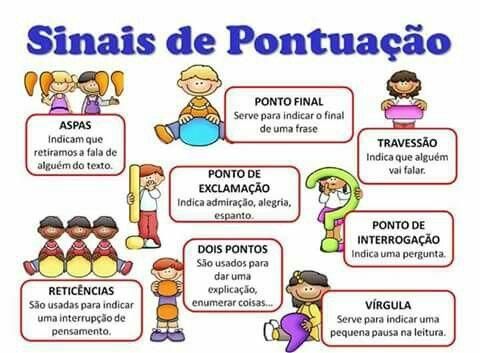  2 – Observe as frases abaixo e leia com atenção. Depois, faça o que se pede: Pinte de azul o retângulo que contém a frase somente com ponto final;Pinte de vermelho o retângulo que contém a frase com vírgula e ponto final;Faça um X no retângulo que contém a frase interrogativa; Retire do texto uma frase com dois pontos (   :  ) e escreva no quadro abaixo:3 – Numere a segunda coluna de acordo com a primeira. ( 1 ) travessão                             (      ) Sirvo para indicar a fala de um personagem. ( 2 ) dois pontos                          (       ) Minha função é indicar uma pequena pausa na leitura. ( 3 ) vírgula                                  (       ) Indico que a frase terminou. ( 4 ) ponto                                    (       ) Somos usados quando alguém vai falar.4- Encontre em jornais, revistas ou livros 2 frases de cada pontuação a seguir, recorte e cole no caderno (se a caso não tiver, escreva) :a)2 frases com ponto final (    .   )=                              b)2 frases com ponto de exclamação (    !   )=c)2 frases com ponto de interrogação (   ?   )=               d) 2 frases que contém vírgula (   ,   )=e)2 frases com travessão(   __   )=                                 f) 2 frases com dois pontos (   :   )= 5 – Dê o diminutivo e o aumentativo das palavras abaixo:            Diminutivo                                                       Aumentativo a) _______dentinho__________dente _________dentão_______________ b) ________________________ sorvete ____________________________ c) ________________________ casa ____________________________ __d) _______________________ chapéu _____________________________ 6– Escreva o feminino dos substantivos, conforme o exemplo. O menino => a menina O médico => _______________________________________ O macaco => ______________________________________ O primo => ________________________________________ O pato => _________________________________________ O tio => _________________________________________ 7– Copie as frases substituindo as palavras sublinhadas por seu antônimo que está entre parênteses . a) Daniela acendeu a luz. (apagou)_____________________________________________________________________________ b) Gabriel é muito rápido na corrida. (devagar) _____________________________________________________________________________c) Pedro ganhou um carro pequeno. (grande) _____________________________________________________________________________ d) Gabriela ficou triste com seu presente. (feliz)_____________________________________________________________________________Qualquer dúvida estou a disposição!!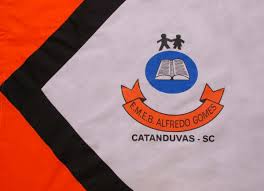 ESCOLA MUNICIPAL DE EDUCAÇÃO BÁSICA ALFREDO GOMES.DIRETORA: IVÂNIA NORA.ASSESSORA PEDAGÓGICA: SIMONE ANDRÉA CARL.ASSESSORA TÉCNICA ADM.: TANIA N. DE ÁVILA.PROFESSORA: ELIANE KARVASKICATANDUVAS, 12 a 16 de outubro – SCANO 2020 - TURMA 3º anoPintada              sombra                    onça                    embaixoPão                    maçã                conversa                 bomba                 cãoSom nasal indicado por NSom nasal indicado por MSom nasal indicado por TilCampeão                tempo                        bombom     Humberto                               bumbo               tampa                                            __________________________________________________________________________________________________________________________________________________________